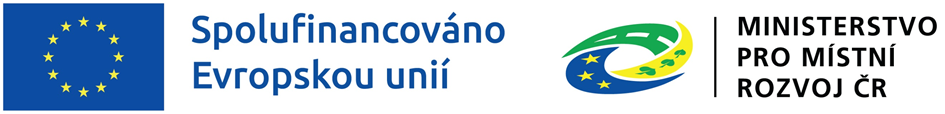 Jednotný formulář pro vyřizování žádosti o přezkum(Příloha č. 3 Interních postupů IROP)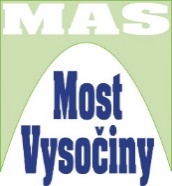 Název projektového záměru:Název žadatele:IČ:KONTAKTNÍ ÚDAJE ŽADATELEKONTAKTNÍ ÚDAJE ŽADATELEObchodní firma nebo název:Jméno, příjmení kontakt. osobySídlo, adresa (název a číslo ulice, město, PSČ):E-mail:Telefon:ŽÁDOST O PŘEZKUMŽÁDOST O PŘEZKUMPředmět (uveďte, vůči jaké fázi posouzení souladu projektového záměru se SCLLD vznáší žadatel připomínky: administrativní/věcná/výběrová fáze):Předmět (uveďte, vůči jaké fázi posouzení souladu projektového záměru se SCLLD vznáší žadatel připomínky: administrativní/věcná/výběrová fáze):Popis žádosti o přezkum (uveďte podrobné znění jednotlivých připomínek k hodnocení administrativního/věcného/výběru projektů včetně odůvodnění a identifikace kritérií, kterých se žádost o přezkum týká):Popis žádosti o přezkum (uveďte podrobné znění jednotlivých připomínek k hodnocení administrativního/věcného/výběru projektů včetně odůvodnění a identifikace kritérií, kterých se žádost o přezkum týká):Vlastní návrh žadatele (Uveďte podrobně vlastní řešení příslušných připomínek a výsledek, který očekáváte):Vlastní návrh žadatele (Uveďte podrobně vlastní řešení příslušných připomínek a výsledek, který očekáváte):Přílohy k žádosti o přezkum (Uveďte zde seznam všech příloh, které dokládáte k žádosti o přezkum).Přílohy k žádosti o přezkum (Uveďte zde seznam všech příloh, které dokládáte k žádosti o přezkum).ZÁVĚREČNÁ ČÁSTZÁVĚREČNÁ ČÁSTDatum zpracování:Jméno a příjmení osoby, která je oprávněna jednat jménem žadatele:Podpis